F.S.C.F	Comité du JuraF.S.C.F	Comité du JuraF.S.C.F	Comité du JuraF.S.C.F	Comité du JuraF.S.C.F	Comité du JuraF.S.C.F	Comité du JuraF.S.C.F	Comité du JuraF.S.C.F	Comité du JuraF.S.C.F	Comité du JuraF.S.C.F	Comité du JuraSociété:Ville: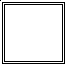 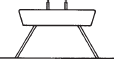 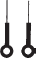 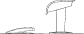 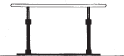 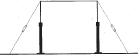 NomNomNomPrénomPrénomPrénomdegréNoted’exécutionNoted’exécutionNoteFinaleSignature du juge :Signature du juge :Signature du juge :Signature du juge :Signature du juge :Signature du juge :Signature du juge :Signature du juge :Signature du juge :Signature du juge :F.S.C.F	Comité du JuraF.S.C.F	Comité du JuraF.S.C.F	Comité du JuraF.S.C.F	Comité du JuraF.S.C.F	Comité du JuraF.S.C.F	Comité du JuraF.S.C.F	Comité du JuraF.S.C.F	Comité du JuraF.S.C.F	Comité du JuraF.S.C.F	Comité du JuraSociété:Ville:NomNomNomPrénomPrénomPrénomdegréNoted’exécutionNoted’exécutionNoteFinaleSignature du juge :Signature du juge :Signature du juge :Signature du juge :Signature du juge :Signature du juge :Signature du juge :Signature du juge :Signature du juge :Signature du juge :